Unit 2: Exponents and Polynomials Assignment #21.   Write a polynomial to match the following conditions.	3 terms, degree 2, with the coefficient on the 2nd degree term –22.  Identify the equivalent polynomials. Justify your responses.a)	–5y2 – 3y – 4	b)	10x – 1	c)	1 + x – x2	d)	2y2 – 4 – 16 – 7y2 – 3y + 16 e)	–7 + 5x – 7x – 8 + 14 + 12x	f)	5x2 + 7 + 4x – 6x2 – 6 – x – 2xa with ____                       c with ____	         e with ____3.  For each shape below, write an expression for perimeter using polynomials and then simplify the expression.	i)		ii) 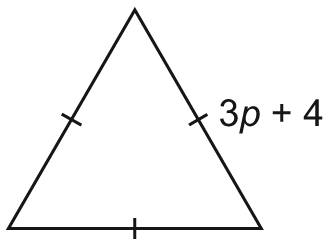 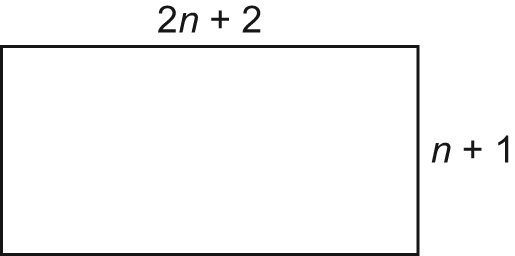 Expression	      	ExpressionPerimeter	       	Perimeter4.  Subtract.a) 	(xy – x – 5y + 4y2) – (6y2 + 9y – xy)		b)	(2a + 3b – 3a2 + b2) – (–a2 + 8b2 + 3a – b)5.  Determine each product.a)	4(3a + 2)			b)	2(4c2 – 2c + 3)	5.	Determine each quotient. a)	(16v + 16) ÷ (8)			b)	(20 – 8n) ÷ (–4)6.  Write the multiplication sentence modelled by each set of algebra tiles. Eg (_____) x (_____) = _______a)		b)	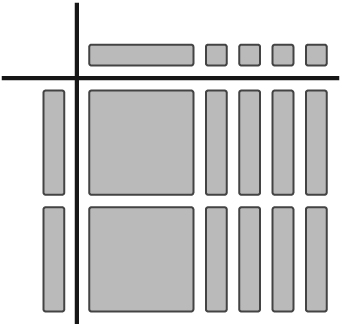 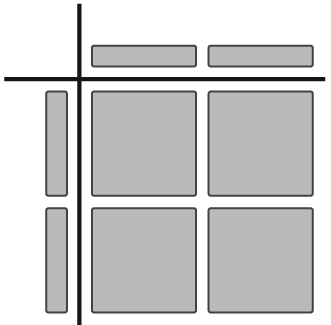 7.  Multiply.a)	v(3v + 1)	b)	3c(5c + 2)		c)	(7k – 3)(–m)8.	Divide.a)	(6x + 3) ÷ 3	b)	(12c2 – 6c) ÷ 3c	c)	(9xy – 6x) ÷ (–3x)	 9.   Here is a student’s solution for a division question.
(–12x2 – 9x – 12xy) ÷ (–3x)
= 
= 4x2 – 3 + 4xya)	Explain why the student’s solution is incorrect.b)	What is the correct answer?10.   Write an area expression, using polynomials for each rectangle.  Simplify the expression. a)		b)	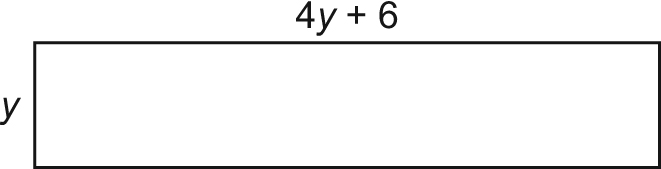 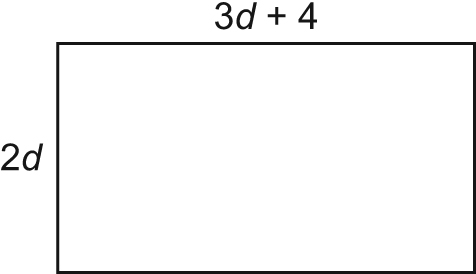 Expression	      	ExpressionArea	       	Area